ПЕДАГОГИЧЕСКИЙ ПРОЕКТ«Сенсорное развитие детей младшего дошкольного возраста».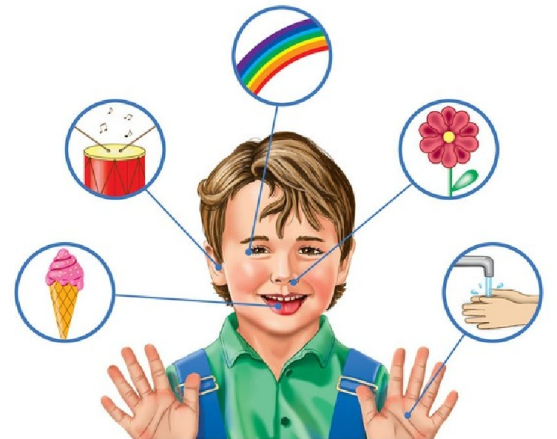 Автор проекта:Воспитатель 2 группы раннего возрастаТерентьева О. И.Содержание проекта.2.Сроки реализации проекта:Проект долгосрочный. Планируемые сроки реализации: декабрь 2016г-май2017г.3. Актуальность проекта:Мир входит в жизнь детей постепенно. Сначала ребёнок познаёт то, что окружает его дома, в детском саду. Со временем его жизненный опыт обогащается. Он стремится к активному взаимодействию с окружающей средой. Непосредственный контакт ребёнка с доступными ему предметами позволяет познать их отличительные особенности. Для познания окружающего их мира детям приходит на помощь сенсорное воспитание, с помощью которого «строится» фундамент умственного развития, от которых будет зависеть успешность ребенка в школе. Поэтому так важно, чтобы сенсорное воспитание планомерно и систематически включалось во все моменты жизни малыша.Сенсорное воспитание – это развитие восприятия ребенка и формирование его представлений о внешних свойствах предметов: их форме, цвете, величине, положении в пространстве, запахе, вкусе и так далее. С восприятия предметов и явлений окружающего мира и начинается познание. Возраст раннего детства наиболее благоприятен для совершенствования деятельности органов чувств, накопления представлений об окружающем мире.4. Цели и задачи проекта.Цель проекта: Формирование и развитие сенсорных представлений у детей раннего дошкольного возраста средствами дидактических игр и игровых упражненийЗадачи проекта:создать условия, обеспечивающие эффективное использование дидактических игр для формирования представлений о сенсорных эталонах цвета, формы, величины;разработать и апробировать комплекс дидактических игр;выявить уровень сформированности представлений о сенсорных эталонах цвета;совершенствовать навыки установления тождества и различия предметов по их свойствам: величине, форме, цвету;воспитать бережного отношения к игрушке;обогатить представление родителей о сенсорном развитии детей;пополнить предметно – развивающую среду группы;разработать методические рекомендации и провести мастер класс для родителей;выступить с темой проекта на педсовете;провести итоговое открытое занятие для воспитателей ДОУ.5. Ожидаемые результаты6. Формы работы:7. Методы, приёмы и принципы реализации проекта:Методы и приёмы: организационные;мотивирующие; словесные; игровые; наглядные.Принципы реализации проекта:принцип наглядности;принцип доступности;принцип систематичности и последовательности;принцип прочности8. План реализации проекта:Декабрь1.«Собираем пирамидку». Упражнять в точном попадании отверстием кольца на стержень. Одноцветная пирамидка из 3-5 колец2. «Домик с большими и маленькими окошками». Формировать внимание детей на величину предметов (большой, маленький, такой, не такой) Силуэты окошек – дидактические картинка «Домик с маленькими большими окошками».3. «Прыг – скок по дорожке». Закрепление знания цветов: красный, синий. Картонная дорожка  длиной и  шириной, а также полоски красного, синего цветов шириной , игрушки.4. «Познакомить с кругом». Формировать у детей умение чередовать предметы по величине. Силуэты кругов (больших и маленьких)5. «Какого цвета водичка». Использовать игровую ситуацию для ознакомления с такими свойствами воды, как возможность его окрашивания. Гуашь, специальные стаканчики, наполненные прозрачной водой, белая бумага, трафарет воздушного шарика.6. «Угадай, что звенит». Учить по звучанию, называть предмет Колокольчики7.«Разложи шарики». Развивать у детей восприятие предметов шарообразной формы, 2-х цветов (красный, синий) Шары разного цвета (красный, синий)Январь1.«Познакомить с квадратом». Познакомить детей с геометрической фигурой- квадратом. Геометрические фигуры- квадраты2. «Угости маленького и большого зайца морковкой». Закрепление умения группировать и соотносить однородные предметы по величине. Игрушечные зайцы (большой и маленький) и морковка (большая и маленькая).3. «Домик с большими и маленькими окошками» Формировать внимание детей на величину предметов (большой, маленький) Силуэты окошек – дидактические картинка «Домик с маленькими большими окошками».4.«Домик с круглыми и квадратными окошками» Формировать у детей умение чередовать предметы по величине. Силуэты круга, квадрата (больших и маленьких, дидактические картинка «Домик с круглыми и квадратными окошками»5. «Найди такую же» Формировать умение находить одинаковые предметы Мячи, машинки и т. д.6.«Найди пару». Учить детей узнавать и правильно находить пару из плоскостных геометрических фигур. Дидактическая игра «Геометрическое лото».Февраль1.«Волшебный контейнер». Учить детей выполнять задание правильно, развивать мелкую моторику рук. Контейнер с фасолью, горохом2.«Шарики». Учить детей подбирать предметы одинаковой окраски; называть цвета. Шарики основных цветов.3.«Подбери по форме». Закрепление знания геометрических фигур: круг, квадрат. 4. Игры с прищепками: выкладывание предметов по образцу (солнышко, елка, ежик)Развивать у детей мелкую моторику рук. Бельевые прищепки (разных цветов, Силуэты: солнышко, елка, ежик, тучка, ягодка.5. «Приготовь салат» (кубики и шарики) Формировать умение находить кубики и шарики. Бусы с разными геом. формами.6. «Забавные ленточки» Продолжать обогащать сенсорный опыт, развитие мелкой моторики рук. Цветные ленточки7. «Пирамидка высокая и низкая». Закреплять знания о цвете предметов. Высокая пирамидка и низкая.Март1. «Кто скорее соберет игрушки». Учить детей группировать объекты, отличающиеся по форме, величине Дидактическая игра «Игрушки».2. «Счетные палочки». Учить детей группировать счетные палочки по цвету. Счетные палочки.3. «Золушка». Учить детей сортировать предметы (фасоль) по цвету, развивать мелкую моторику рук. Фасоль, тарелочки.4. «Мячи трех цветов». Формировать внимание детей на цвета предмета; развивать понимание слов «цвет», «большие», «маленькие». Дидактические картинки с мячами (красный, синий, желтый)5. «Найди куклу по цвету» Формировать внимание детей на цвет одежды куклы, развивать умение различать цвета (красный, синий, желтый) Дидактические картинка6. «Разрезные картинки» Формировать сенсорные способности (умение по части восстановить целое) Предметные картинки два набора.7. «Пирамидка» Формировать умение последовательно собирать пирамидку Разноцветные пирамидкиАпрель1. «Подбери варежку» Формировать умение подбирать по образцу однородные парные предметы- варежки трех цветов- красный, синий, желтый2. Пальчиковые игры с массажными шариками: вращение между ладонями, катание по столу в разные стороны. Развивать у детей мелкую моторику рук. Массажные шарики.3. Окрашивание воды. Формирование представлений об оттенках цветов (светлый, темный). Вода в прозрачных емкостях, краски светлых и темных оттенков.4. «Поможем зайке разложить игрушки». Закрепление знания геометрических фигур: круг, квадрат Игрушки: зайцы, сенсорный куб с геометрическими фигурами: круг, квадрат.5. «Большой - маленький» Формировать умение ориентироваться в величине предметов (большой, маленький) Кубики разных размеров6. «Что потеряли котятки?» Формировать умение действовать с разноцветными предметами. Игрушка кошка, дидактические пособия «Котятки» (котята, нарисованные на картинке по контору. У каждого котенка бантики и сапожки определенного цвета.7. «Подарим куклам бусы» Формировать умение детей на цвет одежды куклы, развивать умение детей выбрать предметы заданного тона из четырех возможных, формировать умение группировать предметы по цвету. Дидактические разрезные картинки «Бусы», Дидактическая картинка «Кукла».8. «Воздушные шары». Закрепить знания цветов: красный, желтый, синий, зеленый. Дидактическая игра «Воздушные шары».9. «Строим башню». Обучение соотнесению по величине трех предметов. Строительный материал: кубики, кирпичики, призмы разного размера (большой, поменьше, маленький).10. «Что лежит в мешочке?».Закрепить знания детей о форме, упражнять в правильном соотнесении нескольких предметов с одним и тем же геометрическими образцами. Дидактическая игра «Волшебный мешочек» (круг, квадрат, треугольник) Май1. Подбери варежку Формировать умение подбирать по образцу однородные парные предметы- варежки Варежки 4 цветов (красный, синий, желтый, зеленый)2. «Какого цвета водичка» Использовать игровую ситуацию для ознакомления с такими свойствами воды, как возможность его окрашивания. Гуашь, специальные стаканчики, наполненные прозрачной водой, белая бумага. (основные цвета + белый, черный, коричневый и розовый цвета).3. «Сделаем куклам бусы». Закреплять умение группировать предметы по цвету, продолжать учить нанизывать бусы на нитку. Шнурки или веревочки, разноцветные бусины основных цветов (по количеству детей в подгуппе).4. «Спрячь мышку». Закреплять у детей представления о основных цветах. Дидактическая игра «Спрячь мышку».5. Игры со счетными палочками: выкладывание предметов по образцу. Развивать у детей мелкую моторику рук. Счетные палочки основных цветов, образцы предметов.6. «Волшебная вода» Развивать представления детей о вкусовых качествах воды (сладкая - соленая) Вода, сахарный песок, соль.7. «Найди по цвету платочек и платье для куклы» Формировать умение детей находить по цвету необходимые предметы одежды (платочек, платье, развивать умение различать цвета (красный, синий, желтый, красный) Дидактическая игра «Подбери кукле платочек и платье».8. «Паровозик с круглыми треугольными, квадратными окошками» Формировать у детей умение находить предметы данной формы Формы треугольников и кругов, квадраты, дидактические картинка «Паровозик с круглыми и треугольными окошками».9.Диагностика. Выявить знания детей в области сенсорного развития посредством дидактического материала на конец года. Игрушки и игры с уголка сенсорного развития.9. Этапы реализации проекта:I этап: информационно-аналитический (подготовительный)включает:- знакомство с темой проекта;- изучение литературы;- выявление проблемы, цели, задачи;- составление перспективного плана работы;- разработка консультаций, тематического пособия для родителей;- создание условий для эффективного использования игр;- подбор дидактического материала и игр;- анкетирование родителей по выявлению знаний о сенсорном развитии.II этап: творческий (основной)включает:- реализация перспективного плана проекта - формирование у детей основ познавательного, бережного, созидательного отношения к окружающему миру;- знакомство детей с дидактическим материалом и играми;III этап: (заключительный)включает:- диагностика детей;- проведение родительского собрания на тему проекта; презентация проекта10. Перспективы развития проекта:- дальнейшая непрерывная систематическая работа по формированию сенсорных эталонов у детей младшего дошкольного возраста;- дополнение системы необходимыми играми и материалами;- продолжение работы по использованию проектных технологий по сенсорному развитию.11. Информационные ресурсыБашаева Т.В. Развитие восприятия у детей. Форма, цвет, звук. — Ярославль: Академия развития, 1997;Васильева М.А. «Программа воспитания и обучения в детском саду»;Венгер Л.А. ВВоспитание сенсорной культуры ребенка от рождения до 6 лет» — М.: Просвещение 1995;Немов Р.С. Психология – М.: Гуманист. изд. Центр ВЛАДОС, 2002;Новоселова С.Л. Дидактические игры и занятия с детьми раннего возраста. –М.: Просвещение, 1985;Пилюгина В.А. Сенсорные способности малыша: Игры на развитие восприятия цвета, формы, величины у детей раннего возраста. – М.: просвещение. АО «Учеб. мет» 1996;                                                      Анкета для родителей"Выявление интересов и знаний родителей воспитанниковпо вопросам сенсорного развития и воспитания дошкольников"Уважаемые родители!Нам необходимо знать ваше мнение по вопросу "Сенсорное развитие детей дошкольного возраста в условиях детского сада". Предлагаем вам ответить на вопросы данной анкеты. 1. Имеете ли вы представление, что такое сенсорное развитие и воспитание ребенка: •	да; •	нет; •	не знаю. 2. Как вы оцениваете необходимость сенсорного развития и воспитания ребенка в дошкольном возрасте: •	считаю нужным; •	не считаю нужным; •	затрудняюсь ответить. 3. Созданы ли в ДОУ условия для сенсорного воспитания ребенка: •	да; •	нет; •	не знаю. 4. Имеется ли в Вашей группе информация для родителей о сенсорном воспитании: •	информация отсутствует; •	есть, но воспитатель не обращает на нее внимание; •	я не обращаю внимание на информацию; •	информация интересная, но не имеет практической значимости для меня; •	наглядная информация интересна и полезна для меня. 5. Как вы оцениваете уровень развития у вашего ребенка всех видов восприятия: •	высокий; •	средний; •	низкий. 6. Есть ли у вас дома игра по сенсорному воспитанию: •	да; •	нет; •	не знаю. 7. В какую игру по сенсорному воспитанию чаще всего ваш ребенок играет дома?_______________________________________________________________________ ____________________________________________________________________________8. Какая помощь от специалиста и воспитателя вам требуется по проблеме сенсорного развития вашего ребенка? ____________________________________________________________________________________________________________________________________________________________________________________________________________________________________Спасибо за сотрудничество!                                                                Игротека.Игра «Чудесный мешочек»Для игры понадобится тканевой мешочек из плотной непрозрачной ткани, в который помещаются разные по форме и фактуре предметы. Предлагаю определить на ощупь каждый предмет, не заглядывая в мешочек. Также вы можете спрятать в него музыкальные инструменты, ребенок должен угадать по звучанию, какой инструмент спрятан.Игра «Золушка»Перед вами лежат перемешанные семена гороха, фасоли и киндер – игрушки. За 30 секунд, вы должны их рассортировать. Когда ребенок научится делать это достаточно быстро, можно усложнить задание: например, завязать ему глаза.Воспитатель: Сенсорное развитие и развитие мелкой моторики в таких играх неразрывно связаны друг с другом. Предложите ребёнку, а сейчас попробуйте сами, выполнить вот такое упражнение – надо взять 1 фасолинку большим и указательным пальцем, потом большим и средним, потом – большим и безымянным… получается? А деткам это выполнить очень трудно! Ну а если дома Вы будете устраивать вот такие тренировки, то мелкая моторика вашего ребёнка будет развиваться гораздо быстрее. А если в конце игры ребёнок откопает «клад» (маленькая игрушка или конфета, поверьте, восторгу не будет предела)!Игра «Мозаика из бросового материала»Подберите по желанию пуговицы разного цвета и размера или разноцветные пробки от пластиковых бутылок. Выложите рисунок, это может быть неваляшка, бабочка, снеговик, мячики, бусы и т. Д. Дома можете предложить ребенку выполнить по вашему образцу. После того, как ребенок научится выполнять задание без вашей помощи, предложите ему придумывать свои варианты рисунков. В таких играх мы закрепляем формирование сенсорного эталона – цвет, а если использовать пуговицы, то и сенсорного эталона – форма (круг, квадрат, треугольник, овал).Игра «Шагаем в пробках»Но не стоит далеко убирать пробки, они могут помочь нам еще и в развитии мелкой моторики и координации пальцев рук. Предлагаю устроить «лыжную эстафету». Две пробки от пластиковых бутылок кладем на столе резьбой вверх. Это — «лыжи». Указательный и средний пальцы встают в них, как ноги. Двигаемся на «лыжах», делая по шагу на каждый ударный слог.Мы едем на лыжах, мы мчимся с горы,Мы любим забавы холодной зимы.А если забыли стихотворение про «лыжи», тогда вспомним всем известное… Какое? Ну, конечно!Мишка косолапый, по лесу идёт…Здорово, если малыш будет не только «шагать» с пробками на пальчиках, но и сопровождать свою ходьбу любимыми стихотворениями.Пальчиковая гимнастика с прищепками «Гусенок»Воспитатель:  Устали пальчики от такой ходьбы! Им тоже надо отдохнуть. Я предлагаю сделать пальчиковую гимнастику, которую очень любят Ваши малыши. Для этого нам понадобятся обычные бельевые прищепки. Бельевой прищепкой (проверьте на своих пальцах, чтобы она не была слишком тугой), поочередно «кусаем» ногтевые фаланги (от указательного к мизинцу и обратно) на ударные слоги стихотворения:Рано утром встал гусенок.Пальцы щиплет он спросонок Скорее корма дайте мне.Мне и всей моей семье! Игра «Рисуем на крупе»Возьмите плоское блюдо с ярким рисунком. Тонким равномерным слоем рассыпьте по нему любую мелкую крупу. Проведите пальчиком по крупе. Получится яркая контрастная линия. Попробуйте нарисовать какие-нибудь предметы (забор, дождик, волны, буквы). Такое рисование способствует развитию не только мелкой моторики рук, но и массажирует пальчики Вашего малыша. И плюс ко всему развитие фантазии и воображения.А если взять круг из картона и прицепить к нему прищепки, что получится? – Солнышко! А солнышко, какое? – круглое! А какого оно цвета? – желтое! И вновь в доступной ребёнку форме мы закрепляем понятие основных сенсорных эталонов.А можно включить всю свою фантазию и из красного круга и прищепки сделать… что?Яблоко.- Сегодня познакомились лишь с малой частью того, чем Вы можете занять Ваш досуг с ребёнком дома. Включайте свою фантазию и самое главное, не уставайте постоянно разговаривать с вашими малышами, называйте все свои действия, явления природы, цвета и формы. Пусть ребенок находится в постоянном потоке информации, не сомневайтесь, это его не утомит. Чем непринужденнее будет обучение, тем легче и быстрее оно будет проходить. Побуждайте ребенка к игре, насколько возможно, играйте с малышом в развивающие и веселые игры. Участвуйте в игровом процессе. Это будет отличным способом для установления более прочной связи между Вами и Вашим ребенком! (раздать родителям памятки, рекомендации «А давай поиграем») .Памятка для родителейДетям дошкольного возраста для развития мелкой моторики необходимо предлагать:
1. Упражнения с массажными шариками, грецкими орехами, карандашами, ручками, фломастерами.
2. «Танцуйте» пальцами и хлопайте в ладоши тихо и громко, в разном темпе.
3. Используйте с детьми различные виды мозаики, конструкторы (железные, деревянные, пластмассовые), игры с мелкими деталями, счетными палочками.
4. Организуйте игры с пластилином, тестом.
5. Попробуйте технику рисования пальцами. Можно добавить в краски соль или песок для эффекта массажа.6. Используйте цветные клубочки ниток для перематывания, веревочки различной толщины и длины для завязывания и развязывания.
7. Включите в игры разнообразный природный материал (палочки, веточки, шишки, скорлупки, початки и т. Д.) .
8. Занимайтесь с детьми нанизыванием бусин, бисера, учите расстегивать и застегивать пуговицы, кнопки, крючки, молнии.
9. Давайте детям лущить горох и чистить арахис.
10. Запускайте пальцами мелкие волчки.
11. Складывайте матрешку, играйте с различными вкладышами.
12. Режьте ножницами.Дорогие Родители!Вызывайте положительные эмоции у ребенка!
Употребляйте слова и фразы, несущие оптимистическую окрашенность, например: «Как интересно! », «Вот, здорово! », «Давай помогу! », «Красота! »ит.д.
Помните, чтобы  вы не создавали вместе с ребенком,  главное – желание продолжать заниматься подобной деятельностью и дальше, поэтому завершайте свои занятия в хорошем настроении и малыша, и Вашем.                                   Диагностика уровня развития детей младшего возрастапо сенсорному развитиюПрограммные задачи:Формировать умение различать понятия “много-мало”, “много – один”,Учить различать предметы по величине (большой – маленький, больше-меньше);Учить различать предметы по форме (кубик, шарик);Образовывать группы однородных предметов;Выделять цвет предметов (красный, синий, желтый, зеленый);Упражнять в установлении сходства и различия между предметами, имеющими одинаковое название (одинаковые лопатки, большой красный мяч – маленький синий мяч).Задание № 1Дидактическая игра “Найди цветок для бабочки”Цель: Выявить умения ребенка различать цвета по принципу “такой же – не такой), называть их (красный, желтый, зеленый, синий).Пособия: Вырезанные из цветного картона фигуры цветов и бабочек (красные, желтые, зеленые, синие)Инструкция:Разложить цветы на столе врассыпную. Предложить ребенку помочь бабочке найти свой цветок: “Посади бабочку на цветок такого же цвета, как она, чтобы ее не было видно”.После выполнения задания ребенком подвести итог: “Желтая бабочка села на желтый цветок…. Все бабочки спрятались. Молодец!”Оценка:Красный круг – Ребенок выполнил задание самостоятельно по показу, называя цвет.
Желтый круг – Ребенок выполнил правильно, но цвет не называл.
Зеленый круг – Ребенок путает цвета, но с помощью педагога исправляет ошибку.
Пустой круг – Ребенок и с помощью педагога не справился с заданием.Задание № 2Дидактическая игра “Занимательная коробочка”Цель: Выявить у ребенка знания о форме (шарик, кубик)Пособия:Куб – ящик с отверстиями разной формы. Обязательно должны быть отверстия квадратной и круглой формы.Фигуры – кубик и шарик.Инструкция:Показать и рассмотреть с ребенком кубик и шарик, называя их. Показать “домик”, в котором они живут, только заходят в разные “двери” (показ воспитателя)Самостоятельная деятельность ребенка по показу педагога.Оценка:Красный круг – Ребенок выполнил задание самостоятельно по показу, называя фигуры.
Желтый круг – Ребенок выполнил правильно, но фигуры не назвал.
Зеленый круг – Ребенок ошибается, но с помощью педагога исправляет ошибку.
Пустой круг – Ребенок и с помощью педагога не справился с заданием.Задание № 3Дидактическая игра “Собери пирамидку”Цель: Выявить умения ребенка сравнивать предметы по величине (большой – маленький, больше-меньше), различать понятия “один – много”.Пособия: Пирамидки из 4 колечек разной величины.Инструкция:Показать ребенку пирамидку. Разобрать ее проговаривая: “Много колечек”.Собрать пирамидку, сопровождая словами: “Сначала надеваю самое большое колечко, затем – колечко поменьше… и самое маленькое колечко. Получилась одна пирамидка. Колечек много, а пирамидка одна”.Самостоятельная деятельность ребенка по показу.Оценка:Красный круг – Ребенок выполнил задание самостоятельно, сопровождая свои действия словами по показу педагога.
Желтый круг – Ребенок выполнил правильно, но не сопровождал свои действия словами. Педагог задавал наводящие вопросы.
Зеленый круг – Ребенок ошибается, но с помощью педагога исправляет ошибки, и с заданием справился.
Пустой круг – Ребенок и с помощью педагога не справился с заданием.Паспорт проектаСрок реализации проекта.Актуальность проекта.Цели и задачи проекта.Ожидаемые результаты Формы работы. Методы, приёмы и принципы реализации проекта..План  реализации проекта.Этапы реализации проектаПерспективы реализации проектаИнформационные ресурсы.Приложение к проекту (анкета для родителей)Приложение (Мастер-класс для родителей «Сенсорное развитие детей 2 группы раннего возраста)Приложение.(памятка для родителей)Приложение № 6 (диагностика уровня развития детей младшего дошкольного возраста по сенсорному развитию ).1. Паспорт проектаОжидаемые результаты от работы с детьмиОжидаемые результаты от работы с родителями- формирование познавательно – речевой активности детей раннего возраста;- дети познакомятся с эталонами цвета;- дети научатся играть в дидактические игры;- после создания определенных условий, у детей формирование представлений о сенсорных эталонах будет успешным.- формирование родительской культуры в области воспитания и развития ребенка раннего возраста;- родители научатся создавать дома условия для  игр по сенсорному развитию ребёнка и подбирать их;- родители будут заинтересованы в дальнейшем развитии своих детей.Формы организации работы с детьмиФормы организации работы с родителями- дидактические игры;- НОД.- анкетирование;- мастер-класс;- методические рекомендации;    - консультации;- родительское собрание.